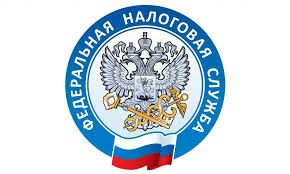 Уважаемые налогоплательщики!      С 1 февраля 2021 года все индивидуальные предприниматели вне зависимости от применяемой ими системы налогообложения обязаны указывать в кассовом чеке наименование товаров, работ, услуг и их количество, позволяющее покупателю однозначно идентифицировать товар, работу, услугу.       Для формирования перечня наименований товаров (работ, услуг) необходимо пользоваться Общероссийским классификатором продукции по видам деятельности (ОК 034-2014), утвержденный Приказом Росстандарта от 31.01.2014 № 14-ст в ред. от 27.08.2020.      Важно, при добавлении данного реквизита в контрольно-кассовую технику:
       - не требуется подавать заявление в налоговый орган о перерегистрации контрольно-кассовой техники;
       - фискальный накопить не требует замены;
       - информация по перенастройке контрольно-кассовой техники изложена в эксплуатационной документации.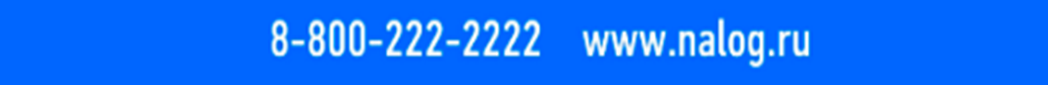 